Астраханская область, г. АстраханьКонкурс эковолонтерских и экопросветительских проектов«Волонтеры могут все»Индивидуальное участие«Международная акция «Астраханские Эколята приглашают друзей» номинация «Будущее за нами, волонтеры»Государственное автономное учреждение Астраханской области дополнительного образования «Эколого- биологический центр»Международная акция «Астраханские Эколята приглашают друзей»Авторы проекта:Корнеева Ксения Сергеевна, обучающаяся ТО «Экологический мониторинг»Руководитель: Майор Елена Ивановна Астрахань 2021Паспорт проектаПолное название проекта: «Международная акция «Астраханские Эколята приглашают друзей» Организация – заявитель: Государственное автономное учреждение Астраханской области дополнительного образования «Эколого- биологический центр»Почтовый адрес: 414011 г. Астрахань, ул. Садовских, 3 Контактный телефон: 8 (8512)38-47-27E-mail: astrajunnat@mail.ruСайт: ebc30.ru Руководитель проекта: Майор Елена ИвановнаАвтор проекта: Корнеева Ксения Сергеевна  Цель проекта: организация и проведение Международной акции «Астраханские Эколята приглашают друзей» в рамках Международного форума «Эколята – Молодые защитники природы Каспия и Нижнего Поволжья.Задачи: - побуждать к участию молодого поколения в решение проблем по сохранению природного и культурного наследия;- развивать потенциал юных граждан средствами экологического образования и просвещения;- обеспечивать поддержку и признание молодежи, осуществляющей общественно-полезную экологическую деятельность;- изучить опыт межрегиональных и международных молодежных экологических объединений в природоохранной деятельности.Целевая аудитория проекта: обучающиеся и педагоги образовательных организаций Астраханской области, республики Казахстан.Сроки и период реализации проекта: Август 2019 г. – Эколого-правовая игра «Экоград», Экологическая тропа «Эколята в заповедных уголках Северного Прикаспия».Сентябрь 2019 г. - Слет школьных экологических отрядов «Эколята Вязовской дубравы», - открытые уроки в школах.Октябрь 2019 г. – Награждение победителей регионального этапа Конкурса на лучший стенд (уголок) «Эколята – молодые защитники Природы» в дошкольных образовательных организациях и общеобразовательных организациях АО - Круглый стол «Экологическое просвещение и образование детей» Ноябрь 2019 г.Международная акция «Астраханские эколята приглашают друзей»:- экологический тимбилдинг «Эколята-друзья планеты земля»;- музыкально-театрализованное пес-шоу «Дай лапу, друг!» и - конное шоу «Астрахань - многонациональная»;- экскурсия по экологической тропе «Удивительное - рядом»;- награждение эколят – победителей экологических конкурсов и их преподавателей - полевая кухня с Астраханский ухой или чаепитие   Краткое описание проекта:Международный Форум «Эколята – Молодые защитники природы Каспия и Нижнего Поволжья» - подведение итогов реализации в Астраханской области проектов «Эколята – Молодые защитники Природы». В течение года были проведены многочисленные мероприятия, посвященные сохранению природы: «Праздник Эколят – Молодых защитников Природы», лагерные смены, Ёлка Эколят, экологическая тропа, слет отрядов «Эколят» и десятки других тематических мероприятий.В 2019 году форум приобрел статус международного, в нем приняли участие представители Республики Казахстан. Ежегодный форум становится площадкой, которая позволяет объединить детей и взрослых различных субъектов Российской Федерации и зарубежных стран.С помощью данного направления Астраханская область сможет пригласить к совместной деятельности по сохранению животного и растительного мира Каспия и Нижнего Поволжья не только детей российских регионов, но и детей зарубежных стран.На форум были приглашены члены Совета Федерации ФС РФ: куратор Проектов «Эколята – Молодые защитники Природы», член Комитета по аграрно-продовольственной политике и природопользованию, председатель организационного комитета по проведению мероприятий Всероссийской акции «Россия – территория Эколят – Молодых защитников Природы» Татьяна Гигель, руководитель природоохранных социально-образовательных проектов «Эколята-Дошколята», «Эколята» и «Молодые защитники Природы», Сопредседатель Совета по сохранению природного наследия нации в Совете Федерации Владимир Зотов, Михаил Козлов и Александр Башкин. А также консул Республики Казахстан в городе Астрахань Канат Шеккалиев. Наградил юных эколят ВРИО губернатора Астраханской области Сергей Морозов.В рамках форума на базе ГАУ АО ДО «Эколого-биологический центр» была проведена Международная акция «Астраханские Эколята приглашают друзей» с участием делегации юных натуралистов из г. Атырау Республики Казахстан. С обучающимися творческих объединений Центра состоялся открытый урок Природолюбия с участием членов Совета Федерации ФС РФ и Консула Республики Казахстан.Ожидаемые результаты:Результатом работы форума является участие молодого поколения в решении экологических проблем по сохранению природного и культурного наследия посредством природоохранных социально-образовательных проектов «Эколята-Дошколята», «Эколята», «Молодые защитники Природы», обеспечении поддержки и признания молодежи, осуществляющей общественно-полезную экологическую деятельность.Новизна проекта заключается в самой форме проведения форума, так как программа предполагала вовлечение обучающихся не только Астраханской области, но и зарубежных гостей. Организация мероприятий форума смогла вместить несколько масштабных мероприятий. Основным фактом, обеспечивающим эффективность проекта, является личностная включенность обучающихся и педагогов в экологические проблемы края.  Программа мероприятий международного Форума «Эколята – Молодые защитники природы Каспия и Нижнего Поволжья»Качественные и количественные результаты проектаВ летний период в Эколого-биологическом центре проходит эколого-правовая игра «Экоград» - экологический город юных экологов. Ребята в игровой форме учатся правильно ухаживать за овощными культурами, выращивать цветы, бороться с сорняками и вредителями садовых культур, приобретают практические навыки и умения по уходу за сельскохозяйственными животными.Эколого-правовая игра «Экоград» - 500 участниковОткрытые «живые» уроки -  Каждое занятие представлено в максимально доступной и увлекательной форме с использованием наглядного материала и специального оборудования (электронного микроскопа, живых объектов). Каждый ребенок может стать участником интерактивных экспериментов! «Живые уроки» содержат не только познавательный компонент, но и элементы исследовательской деятельности ведь даже такие привычные объекты природы как вода, воздух и почва таят в себе много интересного! – 100 участниковНаграждение победителей регионального этапа Конкурса на лучший стенд (уголок) «Эколята – молодые защитники Природы» в дошкольных образовательных организациях и общеобразовательных организациях АО – 5 победителейОрганизация участия обучающихся и педагогов в мероприятиях Международного Форума «Эколята – молодые защитники Природы Каспия и Нижнего Поволжья» - 100 участников5. Международная акция «Астраханские эколята приглашают друзей»:- экологический тимбилдинг «Эколята-друзья планеты земля» - 100 участников;- музыкально-театрализованное пес-шоу «Дай лапу, друг!» и конное шоу «Астрахань - многонациональная» - 500 участников;- экскурсия по экологической тропе «Удивительное - рядом» - 150 участников;- награждение эколят – победителей экологических конкурсов и их преподавателей – 20 участников - полевая кухня с Астраханский ухой или чаепитие – 500 участников.Приложение 1ЦЕРЕМОНИЯоткрытия Международной акции «Астраханские Эколята приглашают друзей»09.30 – 10.15ПРОЛОГЗвучит музыка. Выход персонажей театрализации - Земли и Эколят (Елочки и Умницы).Земля:Я – Земля - голубая планета, 
        В ясный день залита  солнечным светом. Омывают меня воды рек и морей. Но так устала я от беспечности людей.От их машин, заводов, самолетов, 
        От сточных вод, куч мусора, отходов.Гибнут звери, вырубаются леса,Где же былая планеты краса?Умница: Как яблоко на блюдце,
         У нас земля одна. Не торопитесь, люди,
         Все вычерпать до дна.Елочка:Поймите это, люди,
        Как собственный приказ,
        Не то Земли не будет
        У каждого из нас.Под музыку появляются персонажи, символизирующие мусор и отходы.Выход Грязи:Ха-ха! Ее не будет! Что за вздор?!Здесь я господствую с недавних пор.А ты лелеяла, растила человека,Давала воду, чистый воздух, свет.Предал он тебя, буквально за полвека.Неблагодарный оказался Человек!Сжигает он леса и засоряет реки.А от заводов все вокруг в дымуМусор поселился здесь навеки.Ничто не помешает царству моему!Елочка:Ты не нужна нам, Грязь!Мы - новое поколение,Пульс всей планеты!Наш девиз звучит, звеня:«Сбережем тебя, Земля!» Умница:Кто будет беречь леса и реки?Елочка:Как кто? Конечно же, мы! Умница:Мы - верные помощники в защите Земли.Шагают экологи,Печатают шаг,Солнце в ладонях!Сила в руках!Спасем и сбережем свою планету – 
Ведь другой такой на свете нету! ОТКРЫТИЕВедущая:Здравствуйте, дорогие ребята и уважаемые взрослые!Мы приветствуем участников Международной акции «Астраханские Эколята приглашают друзей» в рамках Международного Форума «Эколята – Молодые защитники природы Каспия и Нижнего Поволжья». Россия богата природными ресурсами. Однако неиссякаемых богатств не бывает. С каждым годом растет осознание, что для сохранения и рационального использования того, чем щедро наделила нас природа, необходимы усилия не только государства, но и, что сегодня особенно важно, — юных граждан, общественных организаций по охране окружающей среды и защите экологии.Комитет Совета Федерации по аграрно-продовольственной политике и природопользованию стремится создать необходимые условия для решения важных и актуальных задач экологического просвещения, дополнительного экологического образования и формирования экологической культуры подрастающего поколения. Слово для приветствия и награждения активных участников Всероссийских конкурсов и акций предоставляется __________________________________________________________________.Торжественное принятие награждённых школьников в Эколята. Ведущая произносит Клятву Эколят - молодых защитников Природы: 	Я честный, добрый и заботливый человек. Я хочу вступить в ряды Эколят.Я люблю всех живых существ, поэтому я обещаю всегда защищать и беречь братьев наших меньших!Дети: Клянусь!Я люблю дышать чистым воздухом, поэтому я обещаю беречь зеленые насаждения, высаживать новые деревья и ухаживать за ними.Я хочу пить чистую воду, купаться в чистых реках, морях и озерах, поэтому я обещаю беречь водоемы от загрязнений, экономить водопроводную воду.Дети: Клянусь!Я люблю гулять по красивым полям и лесам, поэтому я обещаю убирать за собой мусор всегда и везде.Вступая в ряды Эколят – Молодых защитников природы, я клянусь, что сделаю все возможное, чтобы стать лучшим другом Природы, надежным и верным.Клянусь все свои знания и силы направлять на заботу о Природе, животных и растениях.
Клянусь нести знания о природолюбии окружающим меня людям.Дети: Клянусь! Клянусь! Клянусь!Ведущая: Наша встреча проходит в Астраханском областном эколого-биологическом центре - региональном ресурсном центре дополнительного образования естественнонаучной направленности, который координирует деятельность образовательных организаций и осуществляет интеграцию современных образовательных ресурсов экологического образования и воспитания обучающихся. Слово предоставляется директору ГАУ АО ДО «Эколого-биологический центр» Н.А. Князевой.  10.15 – 11.15.                              ТИМБИЛДИНГЖИВОЙ УРОКВедущая:Все мы обязаны своей жизнью нашей планете – прекрасной и единственной Земле-матери – зеленой от лесов, синей от океанов, желтой от песков. Наша планета – величайшая тайна и чудо. Она хранит в себе самые удивительные загадки от зарождения жизни до грядущих судеб человечества. И сейчас я приглашаю ребят принять участие в экологическом тимбилдинге «Эколята – друзья планеты Земля».Участникам игры предлагается попробовать себя в качестве юных экологов и пройти несколько испытаний, которые помогут ребятам лучше понимать и любить свою планет. Педагоги-экологи раздают детям цветные галстуки, тем самым деля их на команды. Придумывают название своей команде и выбирают капитана. Капитану вручается маршрутный лист, где изображена схема передвижения и обозначены названия станций. Начинаются состязания.  Команды со своим педагогом-экологом направляются к месту первого состязания. По сигналу начинается игра. На каждой станции дети находятся 7 минут. По сигналу «Переход хода» дети проходят на следующую станцию согласно своему маршрутному листу. Дети проходят по 10 станциям, выполняя задания и зарабатывая баллы.Описание станций:«Экологический десант».На этой станции участникам предлагается за определенное время выполнить работы сельскохозяйственного характера. Это может быть подготовка почвы для посадки, посадка растений, рыхление почвы и т.д.    «Сортировка мусора».Перед игроками стоит задача за отведенное время собрать и правильно рассортировать мусор по контейнерам с логотипами сортировки мусора. «Красная книга».Команде демонстрируется физическая карта Российской Федерации и предлагаются изображения различных животных и растений, занесенных в Красную книгу РФ. Задача: угадать по описанию, которое озвучивает наставник про какое животное или растение идет речь. Участникам также предлагаются три подсказки и возможность разместить правильно угаданный вид на место его обитания.    «Сети питания».Команде раздаются различные изображения обитателей флоры и фауны. Задача: нужно выстроиться в правильную пищевую сеть.«Эко-мозаика».Команде предлагается экологический символ или логотип как образец мозаики. Задача: выложить мозаику из пластиковых крышек.«Очистка воды».На столе представлены образцы фильтров и средства для очистки воды. Перед командой стоит задача очистить воду подручными средствами, правильно собрать фильтр и получить некоторое количество очищенной воды. «Экоребусы».Участники отгадывают предложенный ребус и взяв выбранную букву алфавита выстраиваются в правильный ответ.   «Отходы в доходы».Команда должна отгадать из чего сделаны поделки и попробовать сделать свою   из предложенных материалов.«Экологический калейдоскоп».Компьютерная интерактивная игра, по типу «Своя игра», в которой, собраны вопросы экологического характера.«Ресурсы планеты»Ориентируясь по учебному компасу, команде нужно пройти по разработанным маршрутам и найти образцы ресурсов необходимых для существования человека. Найденный образец прикрепить на глобус. На последней станции капитанам вручается фрагмент изображения флага Земли. Все участники собираются на площадке.  Капитаны отдают ведущему свои маршрутные листы с проставленными баллами и из отдельных фрагментов флага собирают целое изображение, на котором написан девиз мероприятия: «Сохраним Планету – Сохраним Жизнь!». Девиз озвучивается всем игрокам. Звучит общий вывод об ответственности человека за будущее Земли. Подводятся итоги и награждаются победители.В ОДНО ВРЕМЯ С ИГРОЙ ЗОТОВ В.В. ПРОВОДИТ «ЖИВОЙ УРОК».11.15 – 11.45.     ЧАЕПИТИЕ11.45 - 12.15.    ТЕАТРАЛИЗОВАННОЕ КОННОЕ ШОУ КСК                 «ФАВОРИТ»12.15. – 12.45.     ПЕС – ШОУ СКШ «Семь звезд»13.00                   ОТЪЕЗДПриложение 2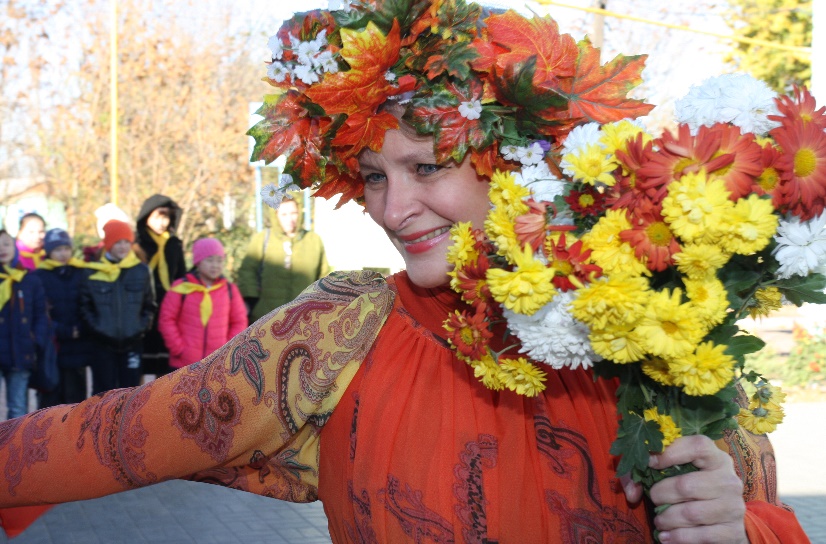 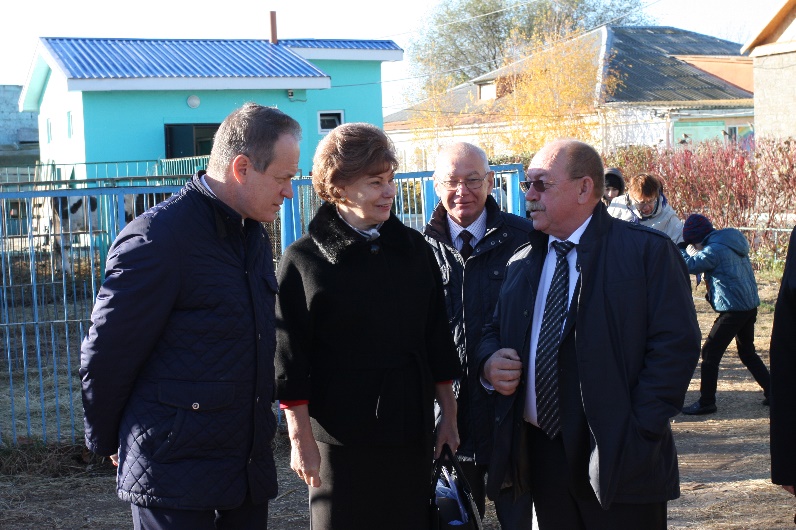 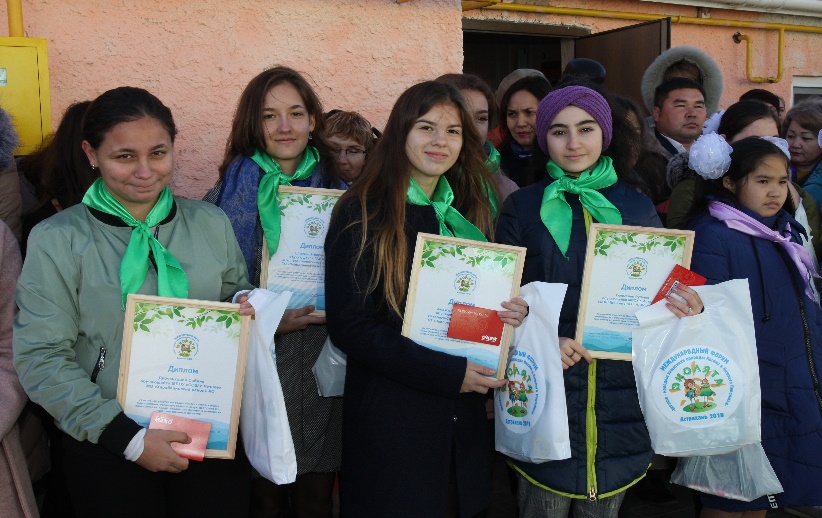 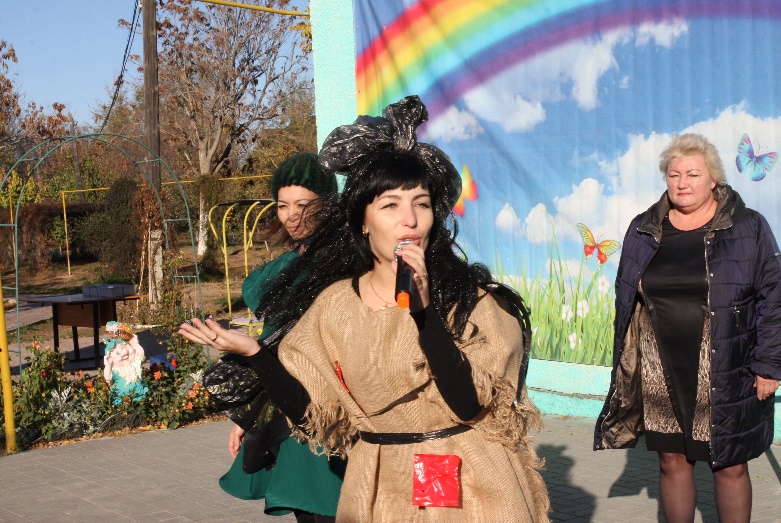 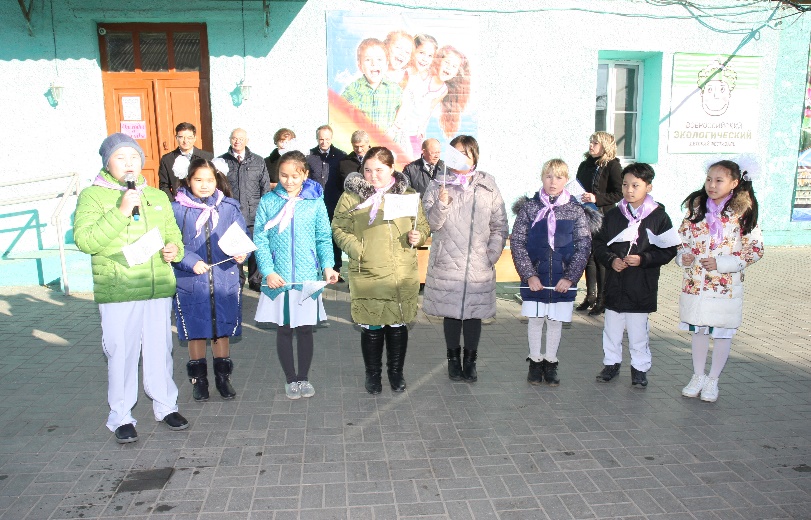 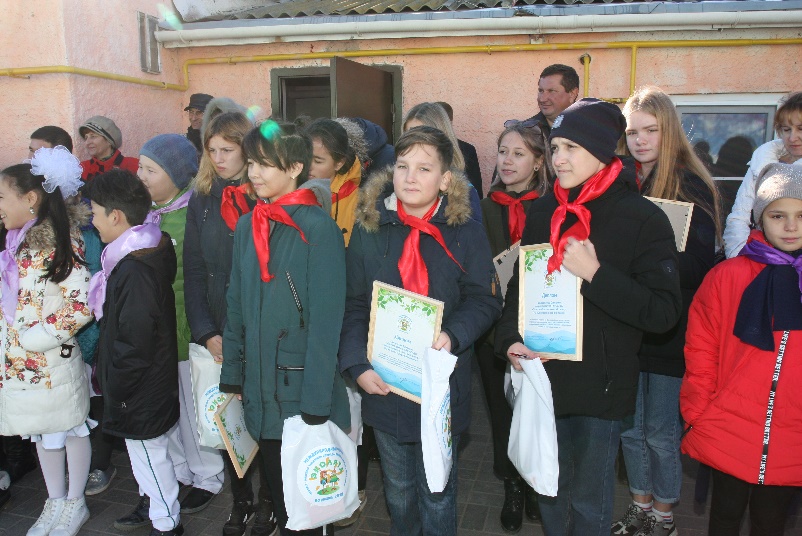 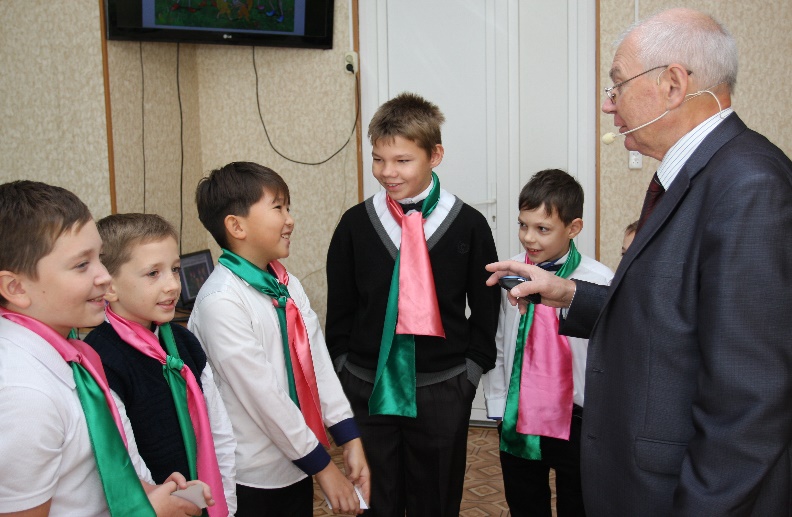 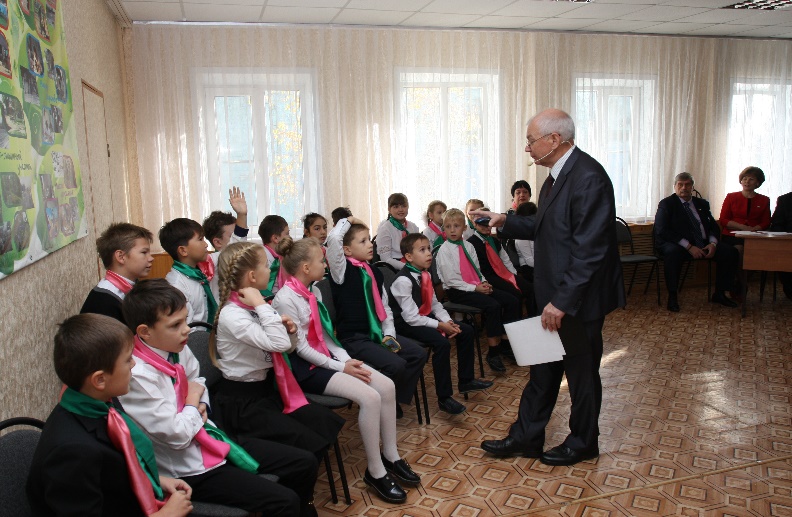 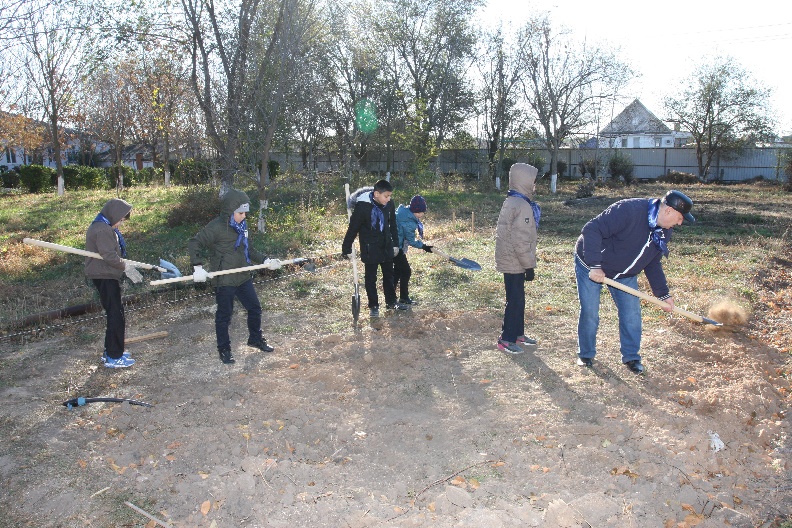 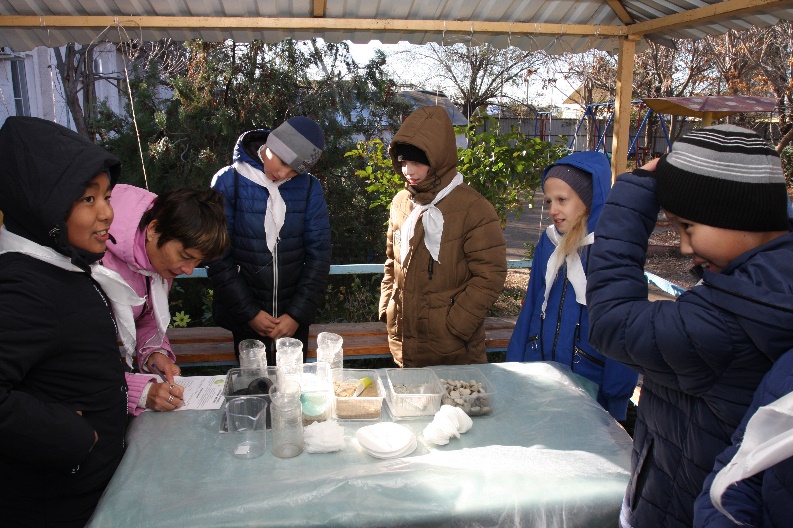 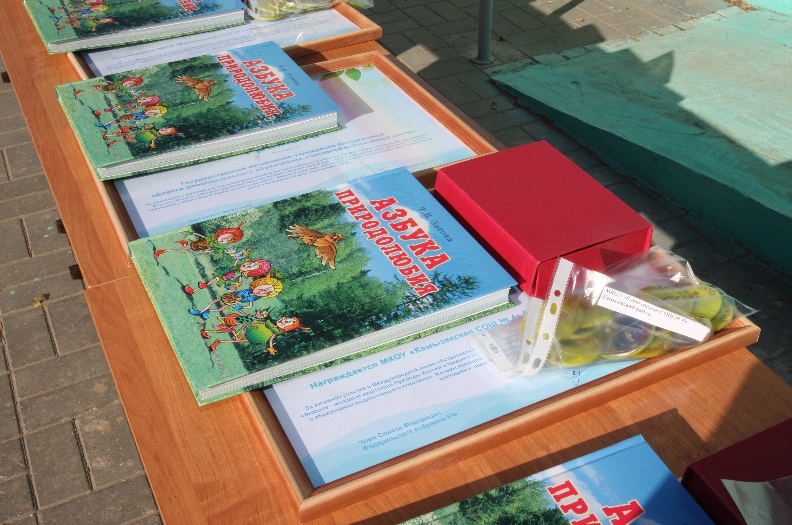 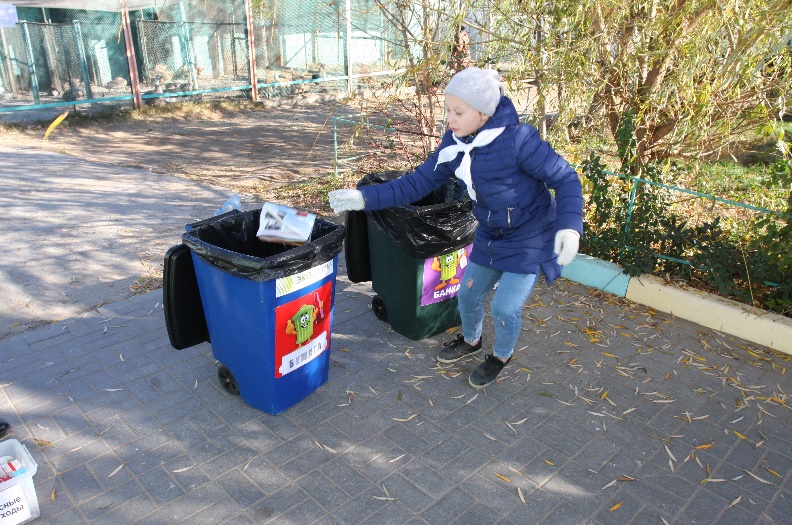 .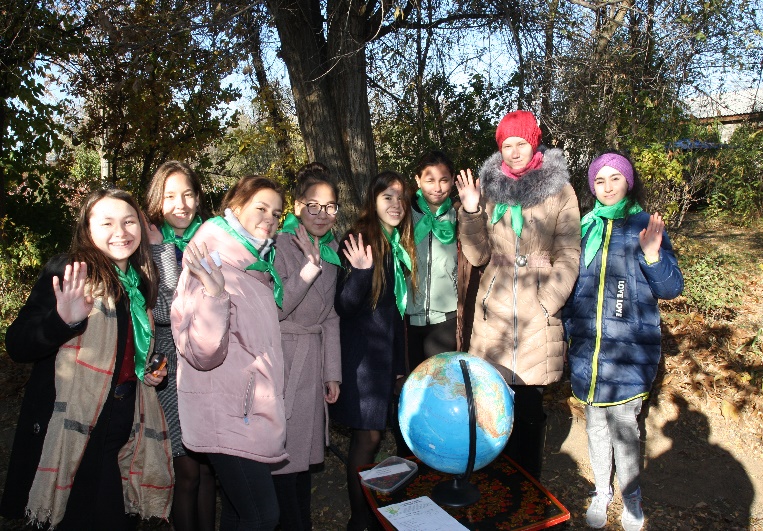 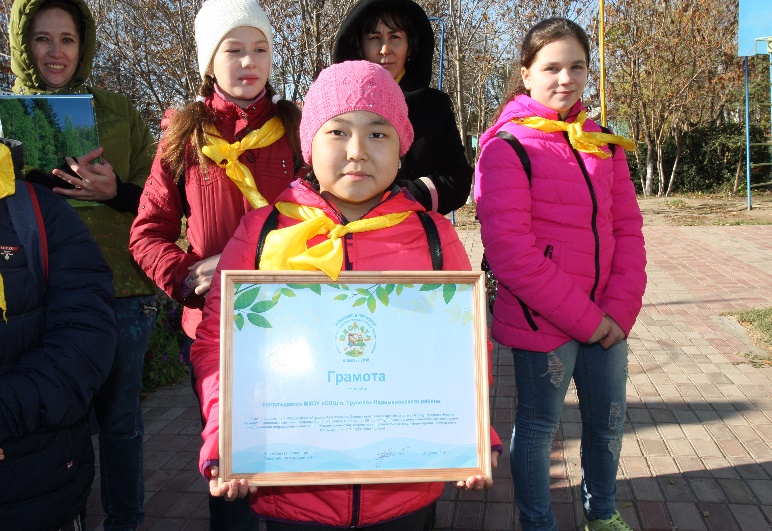 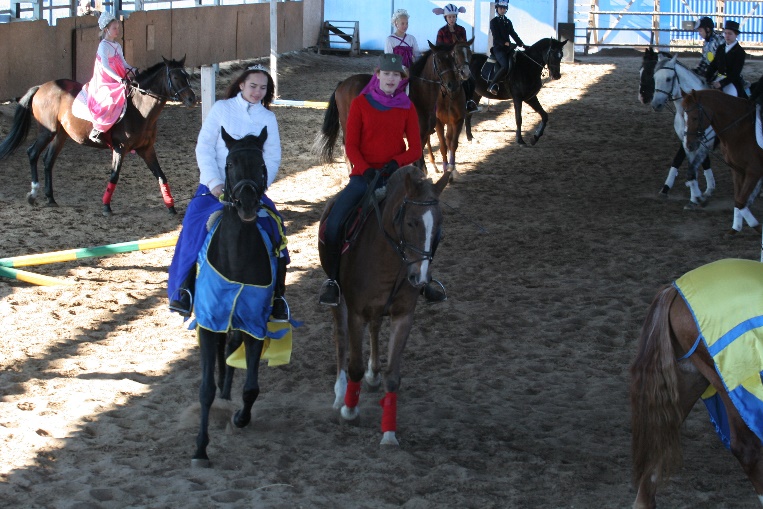 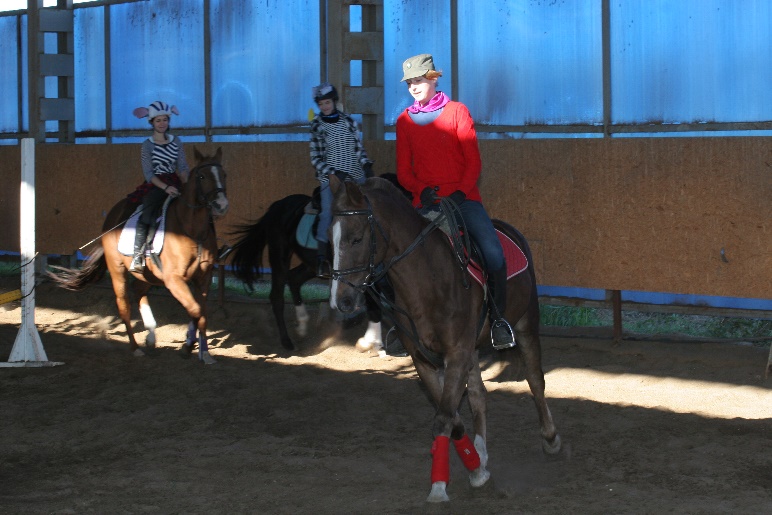 ДатаНазвание мероприятияМесто проведенияОтветственныеПримечанияАвгустАвгустАвгустАвгустАвгуст11Эколого-правовая игра «Экоград»Г. АстраханьУл. Садовских, 3Эколого- биологический центр12Экологическая тропа «Эколята в заповедных уголках Северного Прикаспия»Астраханский государственный заповедникАстраханский государственный заповедникФото-видео съемкаСентябрьСентябрьСентябрьСентябрьСентябрь14Слет школьных экологических отрядов «Эколята Вязовской дубравы»Заказник «Вязовскаяя дубрава»МО Черноярский районСлужба природопользования АОФото-видео съемка?Открытые уроки в школахИльинская СОШОктябрьОктябрьОктябрьОктябрьОктябрь8Награждение победителей регионального этапа Конкурса на лучший стенд (уголок) «Эколята – молодые защитники Природы» в дошкольных образовательных организациях и общеобразовательных организациях АОЭколого- биологический центр3 лучших стендаДипломыГрамотыБлагодарственные письма8Круглый стол «Экологическое просвещение и образование детей»Министерство образования и науки АО29 ориентировочно (требует согласования с графиком Губернатора)Международный Форум «Эколята – молодые защитники Природы Каспия и Нижнего Поволжья»:- посвящение ребят из «Голубого патруля» в «Эколята – молодые защитники Природы»;- передача символа «Эколят Астраханского края» по спасению природы Каспия и Нижнего Поволжья представителям Республики Казахстан (или субъекту РФ);- концертная программа: выступления ребят и творческих коллективов- показ ролика о деятельности ПатрулейРезиденция Губернатора Астраханской областиМинистерство образования и науки АОСлужба природопользования29Квест «Эколята в гостях у Астраханского Кремля»переносится с 13 сентябряИАК Астраханский кремльЦЭВДиМ30Международная акция «Астраханские эколята приглашают друзей»- экологический тимбилдинг «Эколята-друзья планеты земля»;- музыкально-театрализованное пес-шоу «Дай лапу, друг!» и конное шоу «Астрахань - многонациональная»;- экскурсия по экологической тропе «Удивительное - рядом»;- награждение эколят – победителей экологических конкурсов и их преподавателей - полевая кухня с Астраханский ухой или чаепитиеГ. АстраханьУл. Садовских, 3Эколого- биологический центрСлужба природопользования